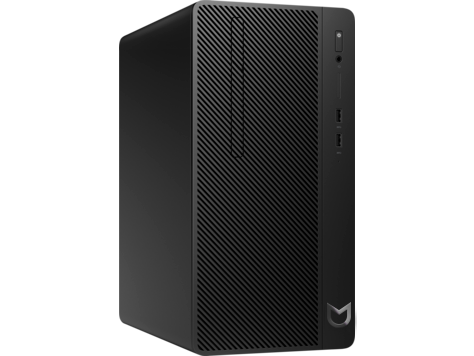 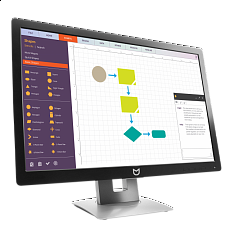 Модель - Irbis H29MTBОписание -   Irbis H29MTB Core i5 8GB/ 500/ Mouse+Keyboard/ Win10Pro/1-1-1/ + 23.8in MonitorПолные технические характеристики:N246v 23.8in Monitor EUROMonitor Bundle (Microtower) 23.8 PackagingIntel Core i5 8500 3.0 2666MHz 6C 65W CPU8GB (1x8GB) DDR4 2666 UDIMM NECC Memory500GB 7200RPM 3.5inWired Keyboard RUSSMT Chassis Optical USB MouseNo Included ODDC13 Straight 1.9m Power Cord RUSS310W SFF EPA90 FR 115V/230V +12V1/1/1 (material/labor/onsite) MT Bundle Warranty EURO